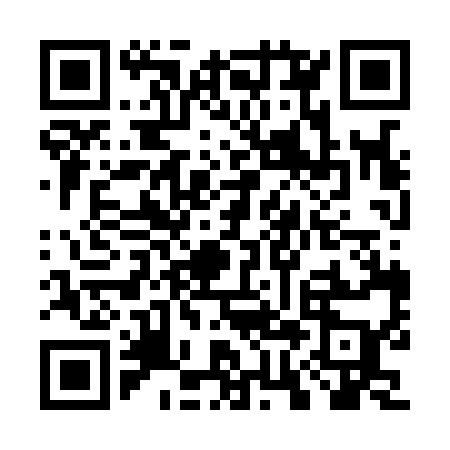 Ramadan times for Harbourview, Nova Scotia, CanadaMon 11 Mar 2024 - Wed 10 Apr 2024High Latitude Method: Angle Based RulePrayer Calculation Method: Islamic Society of North AmericaAsar Calculation Method: HanafiPrayer times provided by https://www.salahtimes.comDateDayFajrSuhurSunriseDhuhrAsrIftarMaghribIsha11Mon6:006:007:221:125:137:037:038:2612Tue5:585:587:201:125:147:057:058:2713Wed5:565:567:181:125:167:067:068:2914Thu5:545:547:161:115:177:087:088:3015Fri5:525:527:141:115:187:097:098:3216Sat5:505:507:121:115:197:107:108:3317Sun5:485:487:101:115:207:127:128:3518Mon5:465:467:081:105:217:137:138:3619Tue5:435:437:061:105:227:147:148:3820Wed5:415:417:041:105:237:167:168:3921Thu5:395:397:031:095:247:177:178:4122Fri5:375:377:011:095:257:187:188:4223Sat5:355:356:591:095:267:207:208:4424Sun5:335:336:571:095:277:217:218:4525Mon5:315:316:551:085:287:237:238:4726Tue5:295:296:531:085:297:247:248:4827Wed5:275:276:511:085:307:257:258:5028Thu5:245:246:491:075:317:277:278:5129Fri5:225:226:471:075:327:287:288:5330Sat5:205:206:451:075:337:297:298:5431Sun5:185:186:431:065:347:317:318:561Mon5:165:166:411:065:357:327:328:582Tue5:145:146:391:065:367:337:338:593Wed5:115:116:371:065:377:357:359:014Thu5:095:096:351:055:387:367:369:025Fri5:075:076:331:055:397:377:379:046Sat5:055:056:321:055:407:397:399:067Sun5:035:036:301:045:417:407:409:078Mon5:005:006:281:045:427:417:419:099Tue4:584:586:261:045:437:437:439:1110Wed4:564:566:241:045:447:447:449:12